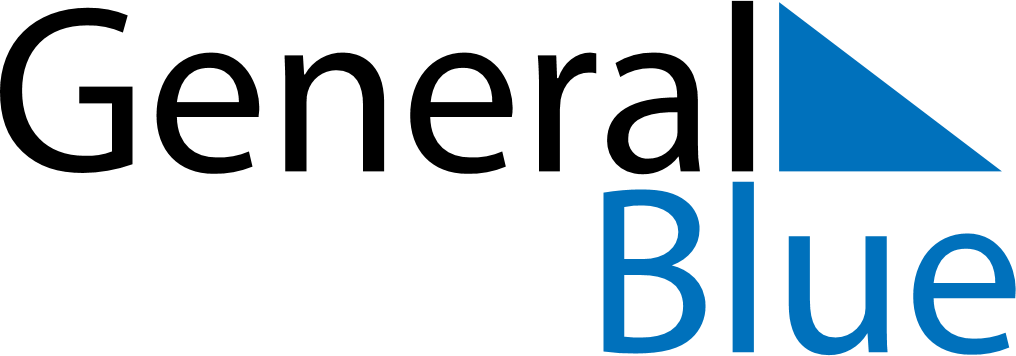 June 2024June 2024June 2024June 2024June 2024June 2024June 2024Manado, IndonesiaManado, IndonesiaManado, IndonesiaManado, IndonesiaManado, IndonesiaManado, IndonesiaManado, IndonesiaSundayMondayMondayTuesdayWednesdayThursdayFridaySaturday1Sunrise: 5:32 AMSunset: 5:44 PMDaylight: 12 hours and 12 minutes.23345678Sunrise: 5:32 AMSunset: 5:44 PMDaylight: 12 hours and 12 minutes.Sunrise: 5:32 AMSunset: 5:44 PMDaylight: 12 hours and 12 minutes.Sunrise: 5:32 AMSunset: 5:44 PMDaylight: 12 hours and 12 minutes.Sunrise: 5:32 AMSunset: 5:45 PMDaylight: 12 hours and 12 minutes.Sunrise: 5:33 AMSunset: 5:45 PMDaylight: 12 hours and 12 minutes.Sunrise: 5:33 AMSunset: 5:45 PMDaylight: 12 hours and 12 minutes.Sunrise: 5:33 AMSunset: 5:45 PMDaylight: 12 hours and 12 minutes.Sunrise: 5:33 AMSunset: 5:45 PMDaylight: 12 hours and 12 minutes.910101112131415Sunrise: 5:33 AMSunset: 5:46 PMDaylight: 12 hours and 12 minutes.Sunrise: 5:33 AMSunset: 5:46 PMDaylight: 12 hours and 12 minutes.Sunrise: 5:33 AMSunset: 5:46 PMDaylight: 12 hours and 12 minutes.Sunrise: 5:34 AMSunset: 5:46 PMDaylight: 12 hours and 12 minutes.Sunrise: 5:34 AMSunset: 5:46 PMDaylight: 12 hours and 12 minutes.Sunrise: 5:34 AMSunset: 5:46 PMDaylight: 12 hours and 12 minutes.Sunrise: 5:34 AMSunset: 5:47 PMDaylight: 12 hours and 12 minutes.Sunrise: 5:34 AMSunset: 5:47 PMDaylight: 12 hours and 12 minutes.1617171819202122Sunrise: 5:35 AMSunset: 5:47 PMDaylight: 12 hours and 12 minutes.Sunrise: 5:35 AMSunset: 5:47 PMDaylight: 12 hours and 12 minutes.Sunrise: 5:35 AMSunset: 5:47 PMDaylight: 12 hours and 12 minutes.Sunrise: 5:35 AMSunset: 5:47 PMDaylight: 12 hours and 12 minutes.Sunrise: 5:35 AMSunset: 5:48 PMDaylight: 12 hours and 12 minutes.Sunrise: 5:35 AMSunset: 5:48 PMDaylight: 12 hours and 12 minutes.Sunrise: 5:36 AMSunset: 5:48 PMDaylight: 12 hours and 12 minutes.Sunrise: 5:36 AMSunset: 5:48 PMDaylight: 12 hours and 12 minutes.2324242526272829Sunrise: 5:36 AMSunset: 5:49 PMDaylight: 12 hours and 12 minutes.Sunrise: 5:36 AMSunset: 5:49 PMDaylight: 12 hours and 12 minutes.Sunrise: 5:36 AMSunset: 5:49 PMDaylight: 12 hours and 12 minutes.Sunrise: 5:37 AMSunset: 5:49 PMDaylight: 12 hours and 12 minutes.Sunrise: 5:37 AMSunset: 5:49 PMDaylight: 12 hours and 12 minutes.Sunrise: 5:37 AMSunset: 5:49 PMDaylight: 12 hours and 12 minutes.Sunrise: 5:37 AMSunset: 5:50 PMDaylight: 12 hours and 12 minutes.Sunrise: 5:37 AMSunset: 5:50 PMDaylight: 12 hours and 12 minutes.30Sunrise: 5:38 AMSunset: 5:50 PMDaylight: 12 hours and 12 minutes.